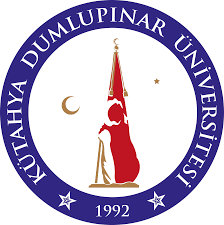 T.C.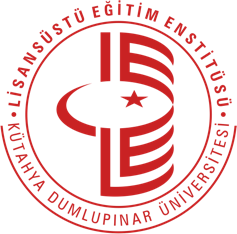 KÜTAHYA DUMLUPINAR ÜNİVERSİTESİLİSANSÜSTÜ EĞİTİM ENSTİTÜSÜHARÇ İADE TALEP FORMUÖğrencininDİKKAT EDİLMESİ GEREKEN HUSUSLAREnstitünüzün ………………………………………………………………………………………………………….. Anabilim Dalı / Ana Sanat Dalı, ……………………………………………………….Programı ……..sınıf öğrencisiyim. 20……- 20…. Eğitim Öğretim …………döneminde, tarafımdan…............................…………TL kayıt harcı ödenmiştir. Yatırmış olduğum Öğrenci Katkı payı/Öğrenim ücretimin aşağıda belirttiğim nedenden dolayı iadesini istiyorum.Gereğini arz ederim.                                                                                                                                                                                                                                                                                       __ /__ /__ _____________Öğrenci İmzaEnstitünüzün ………………………………………………………………………………………………………….. Anabilim Dalı / Ana Sanat Dalı, ……………………………………………………….Programı ……..sınıf öğrencisiyim. 20……- 20…. Eğitim Öğretim …………döneminde, tarafımdan…............................…………TL kayıt harcı ödenmiştir. Yatırmış olduğum Öğrenci Katkı payı/Öğrenim ücretimin aşağıda belirttiğim nedenden dolayı iadesini istiyorum.Gereğini arz ederim.                                                                                                                                                                                                                                                                                       __ /__ /__ _____________Öğrenci İmzaEnstitünüzün ………………………………………………………………………………………………………….. Anabilim Dalı / Ana Sanat Dalı, ……………………………………………………….Programı ……..sınıf öğrencisiyim. 20……- 20…. Eğitim Öğretim …………döneminde, tarafımdan…............................…………TL kayıt harcı ödenmiştir. Yatırmış olduğum Öğrenci Katkı payı/Öğrenim ücretimin aşağıda belirttiğim nedenden dolayı iadesini istiyorum.Gereğini arz ederim.                                                                                                                                                                                                                                                                                       __ /__ /__ _____________Öğrenci İmza	Harç İadesi Talep Nedeni: Aşağıdaki kutucuğu doldurunuz.      	Harç İadesi Talep Nedeni: Aşağıdaki kutucuğu doldurunuz.      	Harç İadesi Talep Nedeni: Aşağıdaki kutucuğu doldurunuz.      T.C.Kimlik No: Adı, Soyadı:______________________________________________________________________________________________________________________________________________________________________________________________________________________________________________________________________________________________________________________________________________________________________________________________________________________________________________________________________________________________________________________________________________________________________________________________________________________________________________________________________________________________________________________________________________________________________________________________________________________________________________________________________________________________________________________________________________________________________________________________________________________________________________________________________________________________________________________________________________________________________________________________________________________________________________________________________________________________________________________________________________________________________________________________________________________________________________________________________________________________________________________________________________________________________________________________________________________________________________________________________________________________________________________________________________________________________________________________________________________________________________________________________________________________________________________________________________________________________________________________________________________________________________________________________________________________________________________________________________________________________________________________________________________________________________________________________________________________________________________________________________________________________________________________________________________________________________________________________________________________________________________________________________________________________________________________________________________________________________________________________________________________________________________________Öğrenci No:Banka Adı ve Şubesi:____________________________________________________________________________________________________________________________________________________________________________________________________________________________________________________________________________________________________________________________________________________________________________________________________________________________________________________________________________________________________________________________________________________________________________________________________________________________________________________________________________________________________________________________________________________________________________________________________________________________________________________________________________________________________________________________________________________________________________________________________________________________________________________________________________________________________________________________________________________________________________________________________________________________________________________________________________________________________________________________________________________________________________________________________________________________________________________________________________________________________________________________________________________________________________________________________________________________________________________________________________________________________________________________________________________________________________________________________________________________________________________________________________________________________________________________________________________________________________________________________________________________________________________________________________________________________________________________________________________________________________________________________________________________________________________________________________________________________________________________________________________________________________________________________________________________________________________________________________________________________________________________________________________________________________________________________________________________________________________________________________________________________________________________________________________________________________Banka IBAN Numarası:TRAdresi:Telefon:+90 (.........)................................+90 (.........)................................+90 (.........)................................+90 (.........)................................+90 (.........)................................+90 (.........)................................+90 (.........)................................+90 (.........)................................+90 (.........)................................+90 (.........)................................+90 (.........)................................+90 (.........)................................+90 (.........)................................+90 (.........)................................+90 (.........)................................+90 (.........)................................+90 (.........)................................+90 (.........)................................+90 (.........)................................+90 (.........)................................+90 (.........)................................+90 (.........)................................+90 (.........)................................+90 (.........)................................+90 (.........)................................+90 (.........)................................+90 (.........)................................+90 (.........)................................+90 (.........)................................+90 (.........)................................+90 (.........)................................+90 (.........)................................+90 (.........)................................+90 (.........)................................+90 (.........)................................+90 (.........)................................+90 (.........)................................+90 (.........)................................+90 (.........)................................+90 (.........)................................+90 (.........)................................+90 (.........)................................+90 (.........)................................+90 (.........)................................+90 (.........)................................+90 (.........)................................Cep Telefonu Numarası:+90 (.........)................................+90 (.........)................................+90 (.........)................................+90 (.........)................................+90 (.........)................................+90 (.........)................................+90 (.........)................................+90 (.........)................................+90 (.........)................................+90 (.........)................................+90 (.........)................................+90 (.........)................................+90 (.........)................................+90 (.........)................................+90 (.........)................................+90 (.........)................................+90 (.........)................................+90 (.........)................................+90 (.........)................................+90 (.........)................................+90 (.........)................................+90 (.........)................................+90 (.........)................................+90 (.........)................................+90 (.........)................................+90 (.........)................................+90 (.........)................................+90 (.........)................................+90 (.........)................................+90 (.........)................................+90 (.........)................................+90 (.........)................................+90 (.........)................................+90 (.........)................................+90 (.........)................................+90 (.........)................................+90 (.........)................................+90 (.........)................................+90 (.........)................................+90 (.........)................................+90 (.........)................................+90 (.........)................................+90 (.........)................................+90 (.........)................................+90 (.........)................................+90 (.........)................................Bu dilekçede yazılan Banka hesap no ilgili öğrencinin kendi hesabı olmalıdır ve IBAN numarası bulunmayan dilekçeler işleme alınmayacaktır. Banka hesap numarası olmayan öğrencilere iade yapılmacaktır. Bu dilekçede yer alan bilgiler doğru ve eksiksiz olarak doldurulup öğrenci tarafından imzalanmalı. ilgili döneme ait dekontlar eklenmelidir. Dilekçenin fotokopi olması durumunda, verilen bilgilerde eksiklik ve yanlışlık olduğunda, ilgili dönemlere ait banka dekontlarının eklenmemesi durumunda, dilekçeler kesinlikle işleme alınmayacaktır.